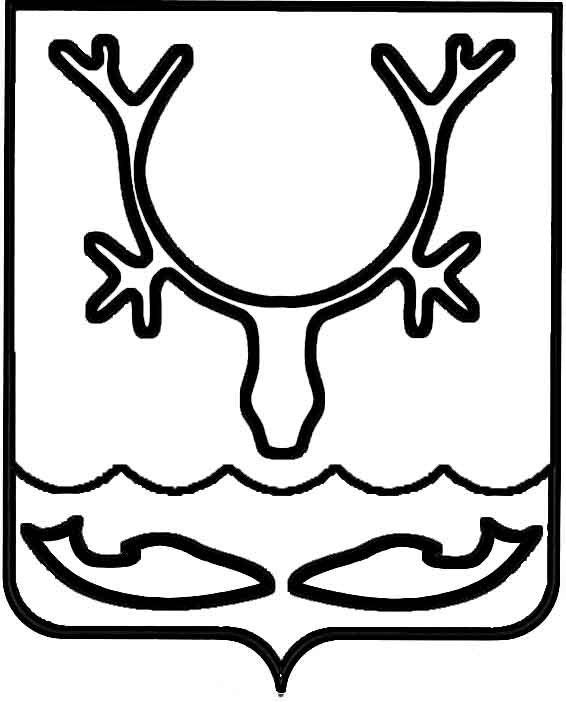 Администрация МО "Городской округ "Город Нарьян-Мар"ПОСТАНОВЛЕНИЕот “____” __________________ № ____________		г. Нарьян-МарВ связи с проведением массового народного гулянья, посвященного открытию главной новогодней ёлки Ненецкого автономного округа, Администрация МО "Городской округ "Город Нарьян-Мар":П О С Т А Н О В Л Я Е Т:В соответствии с п. 2 постановления Администрации МО "Городской округ "Город Нарьян-Мар" от 16.05.2014 № 1325 "Об организации ярмарок выходного дня на территории МО "Городской округ "Город Нарьян-Мар" организовать проведение ярмарки выходного дня на территории МО "Городской округ "Город Нарьян-Мар"          04 декабря 2016 года на площади Марад сей.Предложить торговым организациям, независимо от организационно-правовых форм и форм собственности, индивидуальным предпринимателям принять участие в праздничной ярмарке и обеспечить соблюдение санитарных норм и правил торговли.Функции организатора ярмарки возложить на муниципальное бюджетное учреждение "Чистый город".Организатору праздничной ярмарки осуществить действия в соответствии  с постановлением Администрации МО "Городской округ "Город Нарьян-Мар"                   от 05.05.2014 № 1246 "О порядке организации проведения ярмарок на территории МО "Городской округ "Город Нарьян-Мар". Настоящее постановление вступает с момента его принятия и подлежит официальному опубликованию.2411.20161230О проведении ярмарки выходного дня                      на территории муниципального образования "Городской округ "Город Нарьян-Мар" Глава МО "Городской округ "Город Нарьян-Мар" Т.В.Федорова